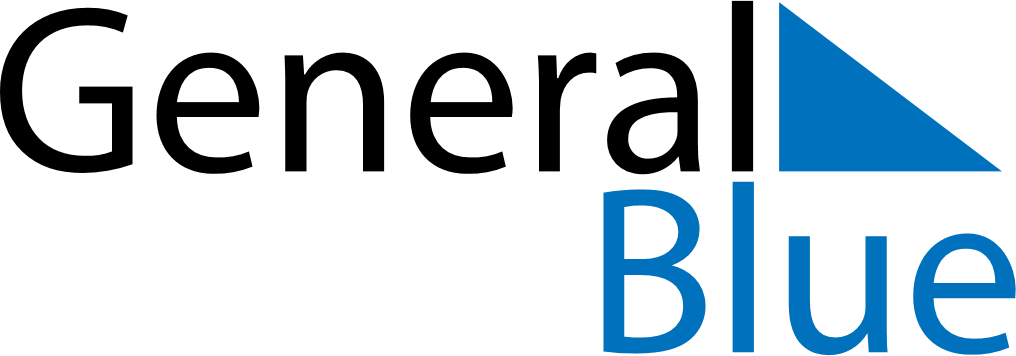 March 2024March 2024March 2024March 2024March 2024March 2024March 2024Angelslo, Drenthe, The NetherlandsAngelslo, Drenthe, The NetherlandsAngelslo, Drenthe, The NetherlandsAngelslo, Drenthe, The NetherlandsAngelslo, Drenthe, The NetherlandsAngelslo, Drenthe, The NetherlandsAngelslo, Drenthe, The NetherlandsSundayMondayMondayTuesdayWednesdayThursdayFridaySaturday12Sunrise: 7:18 AMSunset: 6:10 PMDaylight: 10 hours and 51 minutes.Sunrise: 7:16 AMSunset: 6:12 PMDaylight: 10 hours and 55 minutes.34456789Sunrise: 7:14 AMSunset: 6:14 PMDaylight: 10 hours and 59 minutes.Sunrise: 7:11 AMSunset: 6:15 PMDaylight: 11 hours and 3 minutes.Sunrise: 7:11 AMSunset: 6:15 PMDaylight: 11 hours and 3 minutes.Sunrise: 7:09 AMSunset: 6:17 PMDaylight: 11 hours and 8 minutes.Sunrise: 7:07 AMSunset: 6:19 PMDaylight: 11 hours and 12 minutes.Sunrise: 7:05 AMSunset: 6:21 PMDaylight: 11 hours and 16 minutes.Sunrise: 7:02 AMSunset: 6:23 PMDaylight: 11 hours and 20 minutes.Sunrise: 7:00 AMSunset: 6:25 PMDaylight: 11 hours and 24 minutes.1011111213141516Sunrise: 6:58 AMSunset: 6:26 PMDaylight: 11 hours and 28 minutes.Sunrise: 6:55 AMSunset: 6:28 PMDaylight: 11 hours and 33 minutes.Sunrise: 6:55 AMSunset: 6:28 PMDaylight: 11 hours and 33 minutes.Sunrise: 6:53 AMSunset: 6:30 PMDaylight: 11 hours and 37 minutes.Sunrise: 6:51 AMSunset: 6:32 PMDaylight: 11 hours and 41 minutes.Sunrise: 6:48 AMSunset: 6:34 PMDaylight: 11 hours and 45 minutes.Sunrise: 6:46 AMSunset: 6:36 PMDaylight: 11 hours and 49 minutes.Sunrise: 6:43 AMSunset: 6:37 PMDaylight: 11 hours and 53 minutes.1718181920212223Sunrise: 6:41 AMSunset: 6:39 PMDaylight: 11 hours and 57 minutes.Sunrise: 6:39 AMSunset: 6:41 PMDaylight: 12 hours and 2 minutes.Sunrise: 6:39 AMSunset: 6:41 PMDaylight: 12 hours and 2 minutes.Sunrise: 6:36 AMSunset: 6:43 PMDaylight: 12 hours and 6 minutes.Sunrise: 6:34 AMSunset: 6:44 PMDaylight: 12 hours and 10 minutes.Sunrise: 6:32 AMSunset: 6:46 PMDaylight: 12 hours and 14 minutes.Sunrise: 6:29 AMSunset: 6:48 PMDaylight: 12 hours and 18 minutes.Sunrise: 6:27 AMSunset: 6:50 PMDaylight: 12 hours and 22 minutes.2425252627282930Sunrise: 6:24 AMSunset: 6:52 PMDaylight: 12 hours and 27 minutes.Sunrise: 6:22 AMSunset: 6:53 PMDaylight: 12 hours and 31 minutes.Sunrise: 6:22 AMSunset: 6:53 PMDaylight: 12 hours and 31 minutes.Sunrise: 6:20 AMSunset: 6:55 PMDaylight: 12 hours and 35 minutes.Sunrise: 6:17 AMSunset: 6:57 PMDaylight: 12 hours and 39 minutes.Sunrise: 6:15 AMSunset: 6:59 PMDaylight: 12 hours and 43 minutes.Sunrise: 6:13 AMSunset: 7:00 PMDaylight: 12 hours and 47 minutes.Sunrise: 6:10 AMSunset: 7:02 PMDaylight: 12 hours and 52 minutes.31Sunrise: 7:08 AMSunset: 8:04 PMDaylight: 12 hours and 56 minutes.